Woensdag 25 maartVoor 09.00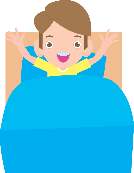 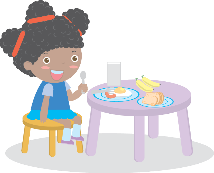 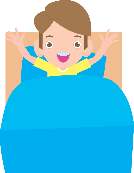 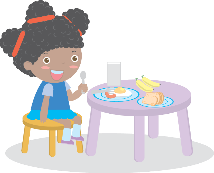 Opstaan, ontbijten en aankleden09.30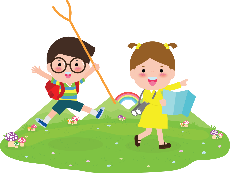 Binnen ofbuiten spelen10.30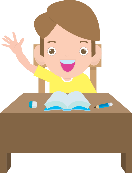 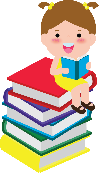 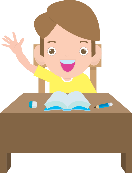 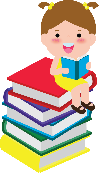 Opdracht:Digitaal prentenboek/filmpje
‘Kikker is kikker’. https://www.youtube.com/watch?v=T-Iw9etlkCc11.30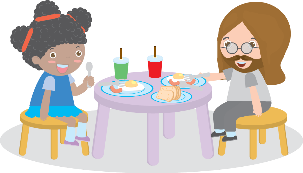 Lunchen12.30 Opdracht:Werkblad rekenen:
Speel dit samen. 
Knip de cijfers uit. Gooi met 1 of 2 dobbelstenen. Tel het aantal stippen dat je gegooid hebt en pak het goede cijfer erbij. Wie heeft de meeste kaartjes? Die wint!
 zie PAKKET13.30 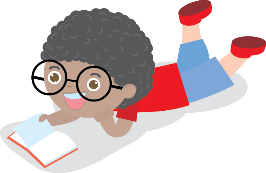 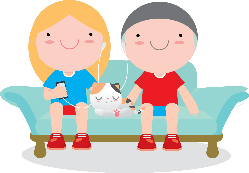 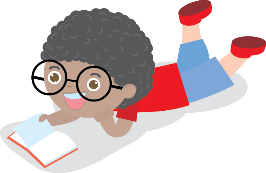 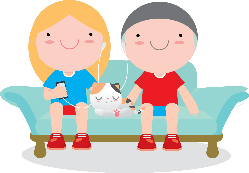 Spelenof lekker rusten15.00 Opdracht:Tulp vouwen. 
https://meestersander.nl/meester-sanders-apps/apps/educatieve-apps-in-de-praktijk/lente/tulp-16-vierkantjes/
Materialen?  zie PAKKET15.30 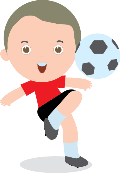 Binnen of buiten spelen